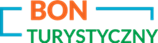 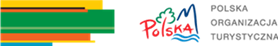 Szanowni Państwo,  Polska Organizacja Turystyczna Oddział zamiejscowy ds. obsługi i promocji Polskiego Bonu Turystycznego rozpoczęła realizację projektu Certyfikat Dobrych Praktyk, którego celem jest pomoc w ponownym uruchomieniu i poprawa sytuacji sektora turystycznego oraz promocja obiektów noclegowych i organizatorów turystyki, którzy w trakcie realizacji Programu Polski Bon Turystyczny profesjonalnie prowadzą swoją działalność, świadczą usługi turystyczne na wysokim poziomie i dbają o bezpieczeństwo podróżnych. Do projektu zaproszeni są wszyscy przedsiębiorcy turystyczni oraz organizacje pożytku publicznego zarejestrowane w programie Polski Bon Turystyczny, które świadczą usługi hotelarskie lub są organizatorami imprez turystycznych i są zarejestrowane w programie Polski Bon Turystyczny. Mając na uwadze dotychczas podejmowane inicjatywy oraz Państwa efektywną współpracę z podmiotami turystycznymi w obszarze turystyki krajowej będziemy zobowiązani za wsparcie i partnerstwo w promocji tego projektu poprzez przekazanie informacji o możliwości przystąpienia do projektu certyfikacji wszystkim podmiotom i partnerom związanym z Państwa działaniami na rzecz promowania turystyki w Polsce. Ważną częścią projektu jest pomoc przedsiębiorcom w utrzymaniu i realizowaniu ich usług na wysokim poziomie, dlatego Państwa partnerstwo będzie zarówno dla POT, jak i lokalnych przedsiębiorców nieocenionym wsparciem w tworzeniu bogatej i różnorodnej oferty oraz wizerunku regionu, który bezpieczeństwo podróżnych stawia na pierwszym miejscu. Zachęcamy również do organizowania spotkań online, webinarów lub innych działań aktywizujących podmioty turystyczne z Państwa regionu.Będę wdzięczna za przekazanie naszej informacji dalej: „Polska Organizacja Turystyczna Oddział zamiejscowy ds. obsługi i promocji Polskiego Bonu Turystycznego rozpoczęła realizację projektu Certyfikat Dobrych Praktyk, którego celem jest pomoc w ponownym uruchomieniu i poprawa sytuacji sektora turystycznego oraz promocja obiektów noclegowych i organizatorów turystyki, którzy w trakcie realizacji Programu Polski Bon Turystyczny profesjonalnie prowadzą swoją działalność, świadczą usługi turystyczne na wysokim poziomie i dbają o bezpieczeństwo podróżnych. Do projektu zaproszeni są wszyscy przedsiębiorcy turystyczni oraz organizacje pożytku publicznego zarejestrowane w programie Polski Bon Turystyczny, które świadczą usługi hotelarskie lub są organizatorami imprez turystycznych i są zarejestrowane w programie Polski Bon Turystyczny.Szczegółowe informacje na temat projektu znajdziecie Państwo na stronie: certyfikat.pot.gov.plPrzedsiębiorcy znajdą tam: formularz zgłoszeniowy korzyści z przystąpienia do projektu zbiór dobrych praktykKażdy z podmiotów, który zgłosi się do projektu oraz, który weźmie udział w obydwu planowanych w ramach projektu działaniach i będzie realizował program Polski Bon Turystyczny według wysokich standardów i norm bezpieczeństwa, otrzyma Certyfikat Dobrych Praktyk. Uczestnicy projektu zostaną dodatkowo wyróżnieni w publikacji Katalog Dobrych Praktyk, oznaczeni na mapie projektu podmiotów realizujących usługi z użyciem Polskiego Bonu Turystycznego oraz otrzymają prawo do korzystania z logo certyfikatu w celach promocyjnych i komunikacyjnych. Uzyskanie certyfikatu jest bezpłatne.”Serdecznie dziękuję za pomoc i pozostaję w kontakcie, w razie jakichkolwiek pytań lub wątpliwości. Monika Tryboń
Sekcja Promocji
tel. 12 3449953Oddział zamiejscowy ds. obsługi i promocji 
Polskiego Bonu Turystycznego
ul. Janińska 32, 32-020  Wieliczka, Polska

Sekretariat Oddziału
tel. 12 344 99 03
www.pot.gov.plZgodnie z art. 13 ust. 1 i 2 Rozporządzenia Parlamentu Europejskiego i Rady (UE) 2016/679 z dnia 27 kwietnia 2016 r. w sprawie ochrony osób fizycznych w związku z przetwarzaniem danych osobowych i w sprawie swobodnego przepływu takich danych oraz uchylenia dyrektywy 95/46/WE (dalej: „RODO”), informujemy, że na stronie internetowej https://www.pot.gov.pl/pl znajduje się polityka prywatności i ochrony danych osobowych.

Administrator Danych Osobowych Polska Organizacja Turystyczna z siedzibą ul. Chałubińskiego 8, XIX piętro, 00-613 Warszawa, NIP: 525 21 50 196 mając na uwadze założenia art. 5 RODO, stosuje przy przetwarzaniu danych zasady: zgodności z prawem, rzetelności i przejrzystości, ograniczenia celu, minimalizacji danych, prawidłowości, ograniczenia przechowywania oraz integralności i poufności.

Inspektor Ochrony Danych: dpo@pot.gov.plwww.facebook.com/polskibonturystycznywww.instagram.com/polskibonturystyczny/www.twitter.com/bon_turystyczny